МИНИСТЕРСТВО НАУКИ И ВЫСШЕГО ОБРАЗОВАНИЯ РОССИЙСКОЙ ФЕДЕРАЦИИФЕДЕРАЛЬНОЕ ГОСУДАРСТВЕННОЕ БЮДЖЕТНОЕ ОБРАЗОВАТЕЛЬНОЕ УЧРЕЖДЕНИЕ ВЫСШЕГО ОБРАЗОВАНИЯ «МОСКОВСКИЙ ГОСУДАРСТВЕННЫЙ ЮРИДИЧЕСКИЙ УНИВЕРСИТЕТ ИМЕНИ О.Е. КУТАФИНА (МГЮА)»Оренбургский институт (филиал)Кафедра уголовно-процессуального права и криминалистикиРАБОЧАЯ ПРОГРАММА ПРАКТИКИПРОИЗВОДСТВЕННАЯ ПРАКТИКА: ПРАВОПРИМЕНИТЕЛЬНАЯ ПРАКТИКАБ2.В.01(П)год набора 2023Оренбург-2023Программа утверждена на заседании кафедры уголовно-процессуального права и криминалистики, протокол №10 от 15 мая 2023 г. Автор: Шмелева Е.С.- кандидат юридических наук, доцент кафедры уголовно-процессуального права и криминалистики Оренбургского института (филиала) Университета имени О.Е. Кутафина (МГЮА).Рецензенты:Резепкин А.М.- кандидат юридических наук, доцент кафедры уголовно-процессуального права и криминалистики Оренбургского института (филиала) Университета имени О.Е. Кутафина (МГЮА).Жеребятьев И.В. - кандидат юридических наук, мировой судья судебного участка №1 Ленинского района г. Оренбурга.Шмелева Е.С.Производственная практика: правоприменительная практика: рабочая программа производственной практики/Шмелева Е.С. - Оренбург, 2023.Программа составлена в соответствии с требованиями ФГОС ВО.© Оренбургский институт (филиал) Университета имени О.Е. Кутафина (МГЮА), 2023ОБЩИЕ ПОЛОЖЕНИЯ.Цели и задачи освоения производственной практикиЦелью освоения производственной практики является улучшение качества профессиональной подготовки обучающихся, углубление ими представлений о практической деятельности профильных органов (организаций), выбранных в качестве места (базы) прохождения практики,  формирование	и совершенствование профессиональных умений, навыков и компетенций, осваиваемых в рамках ОПОП ВО, в реальных условиях практической деятельности, закрепление и углубление теоретических знаний, полученных в процессе обучения, профессионально-компетентностная подготовка к самостоятельной работе.Задачами производственной практики выступают профессионально-компетентностная подготовка обучающихся к самостоятельной работе посредством ознакомления с практической деятельностью профильных организаций, практическими задачами применительно к конкретной профессии или виду (видам) профессиональной деятельности, на которую (которые) направлена образовательная программа, и формирование профессиональных умений и навыков и иных компетенций, необходимых для успешного социального взаимодействия, самоорганизации и самоуправления.Место производственной практики в структуре ОПОП ВОПроизводственная практика входит в часть, формируемую участниками образовательных отношений ОПОП ВО Блока Б2 «Практика».Производственная практика в органах предварительного расследования базируется на предварительном освоении таких предметов как «Судоустройство и правоохранительные органы», «Уголовное право», «Уголовный процесс», и, в свою очередь, служит основой для прохождения обучающимся государственной итоговой аттестации (в первую очередь, экзамена практической направленности). Обучающийся, направляемый для прохождения производственной практики в органы предварительного расследования должен обладать знаниями по организации органов предварительного расследования в РФ, основам квалификации преступлений, организации и порядку проведения предварительного расследования.	Логическая и содержательно-методическая связь производственной практики с другими частями образовательной программы проявляется в углубленном ознакомлении с деятельностью органов предварительного расследования.1.3. Формируемые компетенции и индикаторы их достижения (планируемые результаты освоения производственной практики)По итогам освоения производственной практики обучающийся должен обладать следующими компетенциями в соответствии с ФГОС ВО: Универсальные компетенции:	УК-1 Способен осуществлять поиск, критический анализ и синтез информации, применять системный подход для решения поставленных задач; 	УК-2 Способен определять круг задач в рамках поставленной цели и выбирать оптимальные способы их решения, исходя из действующих правовых норм, имеющихся ресурсов и ограничений; 	УК-3 Способен осуществлять социальное взаимодействие и реализовывать свою роль в команде; 	УК-6 Способен управлять своим временем, выстраивать и реализовывать траекторию саморазвития на основе принципов образования в течение всей жизни;	УК-11 Способен формировать нетерпимое отношение к коррупционному поведению; Профессиональные компетенции:	ПК-1 Способен разрабатывать проекты нормативных правовых актов, правовые нормы для различных уровней нормотворчества и сфер профессиональной деятельности, оценивать возможные правовые риски реализации нормативных предписаний или иных решений, необходимость изменения нормативных правовых актов и обосновывать такие изменения; 	ПК-2 Способен квалифицированно применять правовые нормы в конкретных сферах юридической деятельности, правильно и полно отражать ее результаты в юридической и иной официальной документации, 	ПК-3 Способен осуществлять   правоохранительную деятельность, в том числе функции и полномочия по обеспечению безопасности, законности и правопорядка, по защите прав и свобод человека и гражданина, 	ПК-4 Способен оказывать правовую помощь гражданам и организациям и иные виды юридических услуг, давать квалифицированные профессиональные заключения и консультации в конкретных сферах юридической деятельности.II.	СТРУКТУРА И СОДЕРЖАНИЕ ПРОИЗВОДСТВЕННОЙ ПРАКТИКИОбъем производственной практики составляет 9 з.е., 324 академических часа.Форма промежуточной аттестации– зачет.2.1. Тематические планы2.1.1. Тематический план для очной формы обучения2.1.2. Тематический план для очной формы обучения (ускоренное обучение на базе СПО)2.1.3. Тематический план для очно-заочной формы обучения2.1.4. Тематический план для заочной формы обучения (ускоренное обучение на базе ВО)2.1.5. Тематический план для заочной формы обучения (ускоренное обучение на базе СПО)2.2. 	Самостоятельная работаПри прохождении производственной практики обучающимися всех форм обучения используются следующие виды и формы самостоятельной работы: 1. изучение основной и дополнительной литературы, нормативных правовых актов и судебной практики как на бумажных носителях, так и в электронной форме;2. выполнение индивидуальных заданий в письменной форме;3.  самостоятельное составление проектов процессуальных документов;3. подготовка ответов на контрольные вопросы в письменной форме для устного ответа на защите;4. формирование отчётных материалов в письменной форме.Какие-либо особенности самостоятельной работы при прохождении практики у заочной формы обучения отсутствуют.III.	ОЦЕНКА КАЧЕСТВА ОСВОЕНИЯ ПРОИЗВОДСТВЕННОЙ ПРАКТИКИ3.1 Формирование отчетных материаловДо начала практики руководитель практики от Университета проводит консультации (занятия) по вопросам практики, на которых конкретизирует задачи практики. После этого обучающимся перед прохождением практики инспектором выдаются направление, дневник практики, индивидуальное задание на практику. Направления на практику, дневник и индивидуальное задание выдаются обучающемуся после того, как он ознакомится с программой практики и пройдет консультацию с преподавателем - руководителем практики, о чем делается отметка в дневнике прохождения практики.	Обучающийся обязан ежедневно (кроме выходных и праздничных дней) посещать место практики, подчиняться графику работы органа, являющегося местом практики.	При прохождении практики обучающийся должен изучить следующие аспекты деятельности следователя (дознавателя):	- деятельность на стадии возбуждения уголовного дела;- производство следственных действий (принятие решения о производстве следственного действия, производство следственного действия, ведение протокола следственного действия, процессуальное закрепление доказательств, назначение судебной экспертизы);	- привлечение в качестве обвиняемого, предъявление обвинения, допрос обвиняемого;	- избрание меры уголовно-процессуального принуждения;	- поддержание ходатайств в суде;	- признание потерпевшим;	- приостановление предварительного следствия, работа следователя по приостановленным делам;	- прекращение и окончание уголовного дела, составление обвинительного заключения (обвинительного акта или постановления);	- принятие мер по устранению обстоятельств, способствовавших совершению преступления.	Обучающийся присутствует с разрешения следователя при производстве следственных и иных процессуальных действий.	Обучающийся с разрешения руководителя практики и суда присутствует на судебных заседаниях по рассмотрению жалоб в порядке ст. 125 УПК РФ, а также при даче судом согласия на ограничение конституционных прав граждан при проведении процессуальных действий или принятие решений об избрании меры пресечения (принуждения).	Обучающийся готовит проекты процессуальных решений, принимаемых на стадии предварительного расследования по уголовным делам, а также проекты ходатайств, представлений и иных документов.	Во время прохождения практики обучающийся обязан подчиняться правилам внутреннего распорядка, нормам по охране труда, соблюдать трудовую дисциплину, своевременно и тщательно выполнять указания руководителя практики (практического работника). В случае необходимости по требованию руководителя практики обучающийся даёт подписку о неразглашении данных предварительного расследования.	Выполняет индивидуальное задание для прохождения практики.	Получает характеристику с места практики и формирует отчётные   соответствии с программой практики, индивидуальным заданием руководителя практики.	Знакомится с письменной рецензией руководителя практики от Университета, устраняет ошибки и замечания, содержащиеся в отчёте, готовит ответы на вопросы, поставленные в рецензии, защищает отчёт.Формы отчетностиПо итогам прохождения производственной практики обучающийся обязан представить:1.Характеристику на бланке организации, подписанную руководителем практики по месту её прохождения и заверенную печатью учреждения. 	В характеристике указывается фамилия, имя, отчество обучающегося, место и сроки прохождения практики. Также в характеристике должны быть отражены:	- полнота и качество выполнения программы практики, отношение обучающегося к выполнению заданий, полученных в период практики, оценка результатов практики обучающегося;	- проявленные обучающимся профессиональные и личные качества;	- выводы о профессиональной пригодности обучающегося.	2. Отчётные материалы:	2.1. Дневник практики, в котором указывается дата и краткое описание выполняемых работ. Записи в дневнике производятся обучающимся ежедневно и заверяются печатью и подписью руководителя практики по месту ее прохождения за каждый день практики.2.2. Отчет по практике в форме эссе, котором отражаются:- место и время прохождения практики;	- план практики, составленный вместе с руководителем по месту практик;	- описание выполненной работы по разделам программы; 	- содержание наиболее интересных дел, документов, изученных обучающимся в процессе практики;	- содержание следственных действий, на которых присутствовал обучающийся;	- затруднения и сложные вопросы, возникшие при изучении конкретных дел и материалов;	- предложения по совершенствованию организации и деятельности органов предварительного расследования, уголовно-процессуального и уголовного законодательства;	- результаты выполнения индивидуального задания.	Отчет не должен быть повторением дневника или пересказом программы практики, учебника, законов или подзаконных актов. Объём отчета 10-12 страниц (формат А4, шрифт текста — TimesNewRoman, 14, междустрочный интервал -1,5). Текст печатается на одной стороне листа.	2.3. Проекты процессуальных документов, составленные самостоятельно обучающимся на основании изученных уголовных дел, а также в ходе предварительного расследования:	- постановления о возбуждении уголовного дела;	- постановления об отказе в возбуждении уголовного дела;	- постановления о признании потерпевшим;	- постановления о назначении экспертизы;	- протокол 2-х следственных действий (по выбору обучающегося);	- постановления о привлечении в качестве обвиняемого (для предварительного следствия);	- постановления об избрании меры пресечения;	- постановление о приостановлении уголовного дела;	- постановление о прекращении уголовного дела;	- обвинительного заключения;	- обвинительного постановления или обвинительного акта (для дознания).	В проектах процессуальных документов должны проставляться даты, соответствующие времени прохождения практики, а в качестве Ф.И.О. субъекта, принимающего решение или составившего протокол, указываются Ф.И.О. обучающегося, проходящего практику. Проекты процессуальных документов не могут представлять собой ксерокопии из уголовных дел.Отчетные материалы и характеристика регистрируются инспектором института (филиала) и передаются для проверки руководителю практики от Университета. Обучающиеся, чьи отчетные материалы или характеристика оформлены неполно или небрежно, к защите практики не допускаются.	Представленные обучающимся характеристика и отчетные материалы практики передаются преподавателю - руководителю практики для рецензирования и оценки ее результатов. При положительной рецензии обучающийся допускается к защите отчета о практике.Во время защиты обучающийся должен ответить на вопросы, поставленные преподавателем в рецензии.3.2. Примерные контрольные вопросы при собеседовании в рамках защиты отчета Структура органа предварительного расследования – места прохождения практики.Подследственность уголовных дел органу предварительного расследования.Основные нормативно-правовые акты, регламентирующие деятельность органа – места прохождения практики.Полномочия следователя.Понятие и полномочия руководителя следственного органа.Понятие и полномочия следователя-криминалиста.Процессуальное взаимодействие следователя и руководителя следственного органа.Орган дознания: понятие, виды, полномочия.Начальник органа дознания, его полномочия.Начальник подразделения дознания.Дознаватель.Процессуальное взаимодействие дознавателя с начальником органа дознания и начальником подразделения дознания.Прокурорский надзор за предварительным следствием и за дознанием. Сходство и различия полномочий прокурора по надзору за предварительным следствием и дознанием.Судебный контроль деятельности следователя и дознавателя. Порядок составления и оформления процессуальных решений, ходатайств, представлений, фиксирование хода следственных действий (по выбору рецензента, исходя из содержания отчёта). Порядок и процессуальное оформление применения мер уголовно-процессуального принуждения (по выбору рецензента, исходя из содержания отчёта).Планирование расследования.Организация делопроизводства в органе предварительного расследования. Выявление недостатков работы органа предварительного расследования и разработка предложений по совершенствованию существующего порядка работы.3.3 Примерная структура индивидуального задания.Руководителем практики от Университета выбирается один из предложенных вариантов индивидуальных заданий или по согласованию со обучающимся, исходя из сферы его интересов, формируется другое задание.Примеры индивидуальных заданий:Задание № 1План расследования	Составить план расследования по уголовному делу, изученному обучающимся в ходе практики. УТВЕРЖДАЮ	 СОГЛАСЕНРуководитель следственного отдела                                 Начальник отдела полиции № ___по ___________ административному                                 МУ МВД России «__________________»округу города ____________________майор юстиции                                                                    полковник полиции___________________________________                             ____________________________________«____» ______ 20__ года                                                      «____» _________ 20__ годаПЛАНсовместных оперативно-следственных мероприятий по уголовному делу № _______________г. ______________                                                                                               "___" _____ 20____ г.Исходные данные:__ _______20__ г., около 10 часов 00 минут, на участке лесополосы, расположенном в 50 метрах к Западу от дома № 100 по улице ________ города ___________, обнаружен труп неустановленного мужчины с признаками насильственной смерти в виде ____________________________________________________________________________________________________________________________________________________________________ _________________________________________________________________________________ .___.  _____ 20__ по данному факту следственным отделом по _________________ административному округу города __________ следственного управления Следственного комитета Российской Федерации по ___________________  области возбуждено уголовное дело № _____________ по признакам преступления, предусмотренного ч. 1 ст. 105 УК РФ.Проведенными оперативными мероприятиями личность трупа обнаруженного мужчины была установлена, им оказался ________________________, "___" __________  _______ года рождения.Согласно выписке из журнала регистрации трупов в судебно-медицинском морге, смерть _________________ наступила вследствие ________________, повреждения _________________.        В целях раскрытия данного преступления, установления  виновных лиц и привлечения их к уголовной ответственности, необходим совместный с ОП № _____ МУ МВД России «_________________» план  следственных и оперативно- розыскных мероприятий.   Версии по делу:Версия № 1.Преступление в отношении ___________________- совершено лицами из числа ранее судимых, ведущих антиобщественный образ жизни, злоупотребляющих спиртным напитками или наркотическими веществами, проживающими в районе совершения преступления.Версия № 2.Преступление в отношении ________________________ совершено лицами, ранее знакомыми с погибшим, на фоне распития спиртных напитков.Версия № 3.____________________________ покончил жизнь самоубийством.Обстоятельства, общие для всех версий:1. Какие телесные повреждения выявлены при судебно-медицинской экспертизе трупа ______________________, их локализация, время причинения, причинная связь между телесными повреждениями и наступившими последствиями в виде смерти – назначение СМЭ трупа, получение заключения СМЭ трупа.Следователь. Срок до ___________________.2. Установление повреждений и других следов на предметах одежды потерпевшего, получение образца крови трупа потерпевшего, назначение соответствующих судебных экспертиз.Следователь. Срок до ___________________ .3. Установление свидетелей, в т.ч. очевидцев преступления, которые видели лицо, совершившее преступление – провести подворный и поквартирный обход жилых домов, расположенных в районе обнаружения потерпевшего, допросы указанных лиц. Следователь, ОУР. Срок до ______________-.4. Сбор данных, характеризующих личность потерпевшего, запросы информации в ОНД и ОПНД, ИЦ УВД Оренбургской области, запросы характеристики по месту жительства.Следователь. Срок до __________________.5. Установить и признать кого-либо из родственников в качестве потерпевшего по уголовному делу. Следователь. Срок до ___________________. Мероприятия по версии № 11. Направить поручение сотрудникам ОУР на установление и проверку на причастность к совершению преступления лиц, ранее судимыми, ведущими антиобщественный образ жизни, злоупотребляющих спиртными напитками или наркотическими веществами, проживающими в районе совершения преступления и в г. ______________;2.Отработать на причастность к совершению преступления в отношении _________________ указанных лиц;3. Направить отдельное поручение сотрудникам ОУР на предмет установления возможных очевидцев совершенного в отношении _______________ преступления;4. Допросить свидетелей, которым известны обстоятельства произошедшего в отношении _______________ преступления;5. Назначить по изъятым с места происшествия предметам судебную молекулярно-генетическую экспертизу;Исполнитель: следователь _______________, сотрудники отдела полиции № ___ МУ МВД России «_______________________». Срок до ______________Мероприятия по версии № 21.Направить поручение сотрудникам ОУР на установление круга общения _______________, его близких друзей и знакомых;2. Провести комплекс оперативно-розыскных мероприятий с целью проверки возможной причастности данных лиц к совершению указанного преступления;3. Путем допросов родственников и друзей потерпевшего установить лиц, с которыми у _______________ в прошлом были конфликты. Проверить оперативным путем указанных лиц на причастность к совершенному преступлению;Исполнитель: следователь _______________, сотрудники ОП № ___ МУ МВД России «________________». Срок до ___________________.Мероприятия по версии № 31.Направить поручение сотрудникам ОУР на установление личности _______________, допросить в качестве свидетелей родственников последнего, в качестве потерпевшей признать его мать, установить иных очевидцев преступления.2. Собрать в отношении _______________ исчерпывающий характеризующий материал.3. Путем назначения соответствующей ____________ экспертизы, установить, мог ли _______________ сам себе нанести телесные повреждения, то есть доступна ли локализация (местоположение) имевшихся телесных повреждений для нанесения собственной рукой.Исполнитель: следователь _______________, сотрудники ОП № _____ МУ МВД России «___________________». Срок до незамедлительно.Старший следовательстарший лейтенант юстиции                                                           _______________Задание № 2Анализ практики избрания меры пресечения	На основе изученных в ходе практики уголовных дел (дел, находящихся или находившихся в производстве у следователей отдела – места практики) проанализировать практику избрания различных мер пресечения в ходе предварительного расследования. Заполнить таблицу:	Проанализировав полученные результаты, сделать выводы об имеющихся закономерностях или об их отсутствии.Задание № 3.Анализ практики отказа в возбуждении уголовных делНа основе изученных в ходе практики материалов уголовных дел (находящихся или находившихся в производстве у следователей отдела – места практики) проанализировать практику отказа в возбуждении уголовного дела. Заполнить таблицу:	Проанализировав полученные результаты, сделать выводы об имеющихся закономерностях или об их отсутствии.Задание № 4.Анализ практики прекращения уголовных дел или уголовного преследованияЗадание № 5.Анализ эффективности работы органов расследования по приостановленным делам	Проанализировав полученные результаты, сделать выводы об имеющихся закономерностях или об их отсутствии.IV. УЧЕБНО-МЕТОДИЧЕСКОЕ ОБЕСПЕЧЕНИЕ4.1. Нормативные правовые акты Конституция Российской Федерации, принятая всенародным голосованием 12 декабря 1993 г. (принята всенародным голосованием 12.12.1993 с изменениями, одобренными в ходе общероссийского голосования 01.07.2020)Федеральный закон от 03 апреля 1995 г.  №40-ФЗ «О федеральной службе безопасности» (ред. от 01.07.2021).Федеральный закон от 15 июля 1995 г. № 103-ФЗ «О содержании под стражей подозреваемых и обвиняемых в совершении преступлений» (ред. от 25.02.2022).Федеральный закон от 12 августа 1995 г.  N 144-ФЗ «Об оперативно-розыскной деятельности» (ред. от 01.04.2022).Федеральный закон от 28 декабря 2010 г.  N 403-ФЗ «О Следственном комитете Российской Федерации» (ред. от 01.04.2022).Федеральный закон от 07 февраля 2011 г.  N 3-ФЗ «О полиции» (ред. от 21.12.2021).Уголовно-процессуальный кодекс РФ от 18 декабря 2001 г №174-ФЗ (в ред. 25.03.2022).4.2. Судебная практикаПостановление Пленума Верховного Суда РФ от 10 февраля 2009 г. №1 «О практике рассмотрения судами жалоб в порядке статьи 125 Уголовно-процессуального кодекса Российской Федерации».Постановление Пленума Верховного Суда РФ от 28.06.2012 г. №16 «О практике применения судами особого порядка судебного разбирательства уголовных дел при заключении досудебного соглашения о сотрудничестве».Постановление Пленума Верховного Суда РФ от 19 декабря 2013 г. №41 «О практике применения судами законодательства о мерах пресечения в виде заключения под стражу, домашнего ареста и залога».Постановление Пленума Верховного Суда РФ от 1 июня 2017 г. №19 «О практике рассмотрения судами ходатайств о производстве следственных действий, связанных с ограничением конституционных прав граждан (статья 165 УПК РФ)».4.3. Основная литератураУголовно-процессуальное право Российской Федерации [Электронный ресурс]: учебник / отв. ред. П. А. Лупинская, Л. А. Воскобитова. – 3-е изд., перераб. и доп. – М. : Норма : ИНФРА-М,2018. – 1008 с. – ISBN:	978-5-91768-905-0.	- Режим доступа: http://znanium.com/catalog/product/953333.4.4. Дополнительная литератураГорюнов В.В. Дознание по правилам следствия // Законность. 2012. № 6. С. 17—19.V. МАТЕРИАЛЬНО-ТЕХНИЧЕСКОЕ ОБЕСПЕЧЕНИЕ5.1. Общесистемные требования к реализации ОПОП ВОИнститут располагает на праве собственности и на основании договоров материально-техническим обеспечением образовательной деятельности (помещениями и оборудованием) для реализации ОПОП ВО по Блоку 1 «Дисциплины (модули)» и Блоку 3 «Государственная итоговая аттестация» в соответствии с учебным планом.	Обучающимся  обеспечивается доступ (удаленный доступ) к современным профессиональным базам данных и информационным справочным системам. Полнотекстовая рабочая  программа учебной дисциплины (модуля) размещена в Цифровой научно-образовательной  и социальной сети Университета (далее - ЦНОСС), в системе которой функционируют  «Электронные личные кабинеты обучающегося и научно-педагогического работника». Доступ к материалам возможен через введение индивидуального пароля. ЦНОСС предназначена для создания личностно-ориентированной информационно-коммуникационной среды, обеспечивающей информационное взаимодействие всех участников образовательного процесса Университета, в том числе предоставление им общедоступной и персонализированной справочной, научной, образовательной, социальной информации посредством сервисов, функционирующих на основе прикладных информационных систем Университета.	Каждый обучающийся в течение всего периода обучения обеспечен индивидуальным неограниченным доступом к электронной информационно-образовательной среде Университета из любой точки, в которой имеется доступ к информационно-телекоммуникационной сети «Интернет», как на территории Университета, так и вне ее. Помимо электронных  библиотек Университета, он обеспечен индивидуальным неограниченным доступом ко всем удаленным электронно-библиотечным системам, базам данных и справочно-правовым системам, подключенным в Университете на основании лицензионных договоров, и имеющие адаптированные версии сайтов для обучающихся  с ограниченными возможностями здоровья. 	Электронно-библиотечная система (электронная библиотека) и электронная информационно-образовательная среда обеспечивают возможность одновременного доступа 100 процентов обучающихся из любой точки, в которой имеется доступ к информационно-телекоммуникационной сети «Интернет», как на территории Университета, так и вне ее. Электронная информационно-образовательная среда Университета обеспечивает:доступ к учебным планам, рабочим программам дисциплин (модулей), программам практик, электронным учебным изданиям и электронным образовательным ресурсам, указанным в рабочих программах дисциплин (модулей), программах практик;формирование электронного портфолио обучающегося, в том числе сохранение его работ и оценок за эти работы;фиксацию хода образовательного процесса, результатов промежуточной аттестации и результатов освоения программы бакалавриата;проведение учебных занятий, процедур оценки результатов обучения, реализация которых предусмотрена с применением электронного обучения, дистанционных образовательных технологий;взаимодействие между участниками образовательного процесса, в том числе синхронное и (или) асинхронное взаимодействия посредством сети «Интернет».Фонд электронных ресурсов Библиотеки включает следующие информационные справочные системы, профессиональные базы данных и электронные библиотечные системы, состав которых определен в рабочих программах дисциплин (модулей) и подлежит обновлению (при необходимости): 5.1.1. Информационные справочные системы:5.1.2. Профессиональные базы данных:5.1.3. Электронно-библиотечные системы:Институт обеспечен необходимым комплектом лицензионного и свободно распространяемого программного обеспечения, в том числе отечественного производства, состав которого подлежит обновлению при необходимости.5.2. Перечень программного обеспечения (ПО), установленного на компьютерах, задействованных в  образовательном  процессе по ОПОП ВОВсе аудитории, задействованные в образовательном процессе по реализации ОПОП ВО, оснащены следующим ПО:5.3 Материально-техническое и учебно-методическое обеспечение ОПОП ВОВ реализации дисциплин (модулей) задействованы учебные аудитории для проведения учебных занятий, предусмотренных ОПОП ВО, оснащенные оборудованием и техническими средствами обучения, состав которых определяется в рабочих программах дисциплин (модулей).Минимальный перечень материально-технического обеспечения, необходимого для реализации ОПОП ВО, включает в себя учебный зал судебных заседаний, а также специализированные аудитории, оборудованные для проведения занятий по криминалистике и информационным технологиям.Учебный зал судебных заседаний (ауд. №812, по адресу: Оренбург, ул. Комсомольская, 50) предназначен для осуществления информационного и учебно-методического обеспечения образовательного процесса ОПОП ВО и направлен на формирование практических навыков и умений обучающихся. Целью создания и функционирования учебного зала судебных заседаний является проведение практических занятий по дисциплинам (модулям) «Гражданский процесс» «Арбитражный процесс», «Уголовный процесс». В рамках практических занятий, проводимых в учебном зале судебных заседаний, обучающиеся получают навыки подготовки и составления юридических документов; развивают способности разрабатывать нормативные правовые акты, юридически правильно квалифицировать факты и обстоятельства, реализовывать нормы материального и процессуального права, принимать решения и совершать юридические действия в точном соответствии с законодательством Российской Федерации. Важным элементом проведения практических занятий в учебном зале судебных заседаний является развитие у обучающихся речевой культуры и  приобретение навыков судебной риторики. Кроме того, в нем организуются  и проводятся деловые, ролевые, ситуационные и имитационные процессуальные игры. Более подробная информация об учебном зале судебных заседаний содержится в соответствующем паспорте.В реализации ОПОП ВО участвует специализированная аудитория, оборудованная для проведения занятий по криминалистике (ауд. №610, по адресу: Оренбург, ул. Комсомольская, 50),  которая является одним из элементов материально-технической базы для теоретической и практической подготовки обучающихся. Специализированная аудитория оснащена наглядными учебными пособиями, учебными фильмами, техническими средствами и оборудованием, плакатами, обеспечивающими реализацию проектируемых результатов обучения. В рамках практических занятий, проводимых в специализированной аудитории, обучающиеся получают необходимые профессиональные знания, умения и навыки, а именно: знания: об методах криминалистики; видах и классификации следов преступления, основных технико-криминалистических средствах и методах их собирания и исследования; тактике производства следственных действий; формах и методах организации раскрытия, расследования и профилактики преступлений; методиках раскрытия и расследования отдельных видов и групп преступлений; умения: толковать различные юридические факты, правоприменительную и правоохранительную практику; выявлять, пресекать, раскрывать и расследовать преступления и иные правонарушения; применять технико-криминалистические средства и методы; правильно ставить вопросы, подлежащие разрешению при проведении предварительных исследований и судебных экспертиз; анализировать и правильно оценивать содержание заключений эксперта классифицировать криминалистические версии; дифференцировать тактические приемы, операции применительно к различным следственным ситуациям; осуществлять предупреждение правонарушений, выявлять и устранять причины и условия, способствующие их совершению. навыки: применения технико-криминалистических средств и методов обнаружения, фиксации и изъятия следов и вещественных доказательств; навыками применения тактических приемов при производстве отдельных следственных действий; методикой разграничения различных видов преступлений в зависимости от способа их совершения и складывающихся на первоначальном этапе расследования ситуаций; навыками выявления обстоятельств, способствующих совершению преступлений; основами планирования и осуществления деятельности по расследованию преступлений, предупреждению и профилактике правонарушений.Материально-техническое обеспечение специализированной аудитории отражено в соответствующем паспорте.	5.4. Помещения для самостоятельной работы обучающихсяПомещения для самостоятельной работы обучающихся располагаются по адресу: Оренбург, ул. Комсомольская, 50. Они оснащены компьютерной техникой с возможностью подключения к сети «Интернет» и обеспечением доступа в ЭИОС Университета и включают в себя:1. Электронный читальный зал на 75 посадочных мест:стол студенческий со скамьей – 75 шт.,кресло для индивидуальной работы – 3 шт,компьютер в сборе: системный блок корпус черный Standart-АTX накопитель SATAIII, жесткий диск 1 ТБ, мышь USB, клавиатураUSB, монитор LG 21"LED - 8 шт.(компьютерная техника подключена к сети «Интернет» и обеспечивает доступ в электронную информационно-образовательную среду)2.Аудитория для самостоятельной работы (№518) на 12 посадочных мест:стол преподавателя -1 шт.,стул преподавателя -1 шт.,парты ученические -15 шт.,стул ученический -15 шт.,доска магнитная -1 шт.,стационарный информационно-демонстрационный стенд-1 шт.,компьютер в сборе: системный блок корпус черный Standart-АTX накопитель SATAIII, жесткий диск 1 ТБ, мышь USB, клавиатураUSB, монитор LG 21"LED - 8 шт.(компьютерная техника подключена к сети «Интернет» и обеспечивает доступ в электронную информационно-образовательную среду).5.5. Требования к кадровым условиям реализации программы бакалавриатаКвалификация педагогических работников Института отвечает квалификационным требованиям, указанным в квалификационных справочниках. Не менее 70% численности педагогических работников Института, участвующих в реализации программы бакалавриата, и лиц, привлекаемых Институтом к реализации программы бакалавриата на иных условиях (исходя из количества замещаемых ставок, приведенного к целочисленным значениям), ведут научную, учебно-методическую и (или) практическую работу, соответствующую профилю преподаваемой дисциплины (модуля).Не менее 5% численности педагогических работников Института, участвующих в реализации программы бакалавриата, и лиц, привлекаемых Институтомк реализации программы бакалавриата на иных условиях (исходя из количества замещаемых ставок, приведенного к целочисленным значениям), являются руководителями и (или) работниками иных организаций, осуществляющими трудовую деятельность в профессиональной сфере, соответствующей профессиональной деятельности, к которой готовятся выпускники (имеют стаж работы в данной профессиональной сфере не менее 3 лет).Не менее 60% численности педагогических работников Института и лиц, привлекаемых к образовательной деятельности Институтом на иных условиях (исходя из количества замещаемых ставок, приведенного к целочисленным значениям), имеют ученую степень (в том числе ученую степень, полученную в иностранном государстве и признаваемую в Российской Федерации) и (или) ученое звание (в том числе ученое звание, полученное в иностранном государстве и признаваемое в Российской Федерации).5.6.Сведения о доступе к информационным системам и информационно-телекоммуникационным сетям, к которым обеспечивается доступ обучающихся, в том числе приспособленных для использования инвалидами и лицами с ограниченными возможностями здоровьяОбучающиеся из числа инвалидов и лиц с ОВЗ обеспечены печатными и (или) электронными образовательными ресурсами в формах, адаптированных к ограничениям их здоровья.Для инвалидов и лиц с ограниченными возможностями здоровья созданы условия доступа к информационным системам, информационно-телекоммуникационным сетям и электронным образовательным ресурсам. В ЭБС применяются специальные адаптивные технологии для лиц с ограниченными возможностями зрения: версия сайта для слабовидящих, эксклюзивный адаптивный ридер, программа невизуального доступа к информации, коллекция аудиоизданий.Для формирования условий библиотечного обслуживания инвалидов и лиц с ограниченными возможностями здоровья в Университете выполняется  комплекс организационных и технических мероприятий:Наличие рабочих мест в Электронном читальном зале с увеличенным пространством для работы, выделено и обозначено табличкой со знаком доступности для всех категорий инвалидности.Обеспечено комплексное обслуживание в читальных залах:поиск изданий по электронному каталогу;возможность получения изданий из любого отдела Библиотеки.Обеспечено удаленное обслуживание:официальный сайт Университета имени О.Е. Кутафина (МГЮА) – www.msal.ru и, следовательно, страничка Библиотеки, адаптирована для слабовидящих;возможен поиск изданий по электронному каталогу;возможен онлайн-заказ изданий.Рабочее место оборудовано: выведена экранная лупа Windows 7 на «рабочий стол» экрана компьютера;бесплатной программой NVDA - NVDA программа экранного доступа для операционных систем семейства Windows, позволяющая незрячим и слабовидящим пользователям работать на компьютере выводя всю необходимую информацию с помощью речи.5.7. Помещения для самостоятельной работы обучающихсяПомещения для самостоятельной работы обучающихся располагаются по адресу: Оренбург, ул. Комсомольская, 50. Они оснащены компьютерной техникой с возможностью подключения к сети «Интернет» и обеспечением доступа в ЭИОС Университета и включают в себя:1. Электронный читальный зал на 75 посадочных мест:стол студенческий со скамьей – 75 шт.,кресло для индивидуальной работы – 3 шт,компьютер в сборе: системный блок корпус черный Standart-АTX накопитель SATAIII, жесткий диск 1 ТБ, мышь USB, клавиатура USB, монитор LG 21"LED - 8 шт. (компьютерная техника подключена к сети «Интернет» и обеспечивает доступ в электронную информационно-образовательную среду)2.Аудитория для самостоятельной работы (№518) на 12 посадочных мест:стол преподавателя -1 шт.,стул преподавателя -1 шт.,парты ученические -15 шт.,стул ученический -15 шт.,доска магнитная -1 шт.,стационарный информационно-демонстрационный стенд-1 шт.,компьютер в сборе: системный блок корпус черный Standart-АTX накопитель SATAIII, жесткий диск 1 ТБ, мышь USB, клавиатура USB, монитор LG 21"LED - 8 шт. (компьютерная техника подключена к сети «Интернет» и обеспечивает доступ в электронную информационно-образовательную среду).5.8. Профильные организации, с которыми заключены договоры на прохождение обучающимися практикиКонсультации с обучающимся перед началом производственной практики, после прохождения производственной практики, защита отчёта по производственной практике проводятся в учебных аудиториях по адресу: г. Оренбург, ул. Комсомольская, 50, согласно утверждённому расписанию. Практика проводится согласно заключённым договорам на базе профильных организаций: 1. Управление Федеральной службы судебных приставов по Оренбургской области;2. Публичное акционерное общество «Т Плюс»;3. Территориальное управление Федерального агентства по управлению государственным имуществом в Оренбургской области;4. Управление Министерства внутренних дел РФ по Оренбургской области;5. Управление Пенсионного фонда РФ;6. Прокуратура Оренбургской области;7. Управление Судебного департамента в Оренбургской области;8. Следственное управление Следственного комитета РФ по Оренбургской области;9. Министерство социального развития Оренбургской области;10. Комитет по обеспечению деятельности мировых судей Оренбургской области;11. Оренбургский областной суд;12. Управление Федеральной службы государственной регистрации, кадастра и картографии по Оренбургской области;13. Арбитражный суд Оренбургской области;14. ОАО «Сбербанк России».ПРИЛОЖЕНИЕ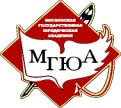 Министерство науки и высшего образования Российской Федерациифедеральное государственное бюджетное образовательное учреждение высшего образования«Московский государственный юридический университет 	имени О.Е. Кутафина (МГЮА)»	(Университет имени О.Е. Кутафина (МГЮА))Оренбургский институт (филиал)Кафедра уголовно-процессуального права и криминалистикиИванов Иван ИвановичОТЧЕТНЫЕ  МАТЕРИАЛЫо прохождении производственной практикиобучающегося(ки) __ курса ____группы дневного отделенияРуководитель от Университета:____________________________(ученая степень, звание, фамилия, имя, отчество)Дата сдачи: ___________________________________Дата рецензирования___________________________Результат рецензирования:_______________________(допущен к аттестации/ не допущен к аттестации)Дата защиты: _________________________________Оценка: ________________/______________________    (зачтено/не зачтено)                                     (подпись)Оренбург  20__ОглавлениеИндивидуальное задание для прохождения производственной  практики	Рабочий график (план) проведения производственной практики	Дневник прохождения практики	Характеристика с места прохождения практики……………………………………………………ОТЧЕТ	ОТЗЫВ РУКОВОДИТЕЛЯ ПРАКТИКИ	Индивидуальное задание для прохожденияпроизводственной практикиОбучающемуся ____________________________________________________________(указать ФИО обучающегося)в ______________________________________________________________________(указать место практики)(Индивидуальное задание выдается каждому обучающемуся руководителем практики перед ее началом и впоследствии включается в состав отчетных материалов)В индивидуальном задании указываются виды работ, которые должен выполнить обучающийся на практике, а также конкретные результаты, которые должны быть представлены по итогам практики (подготовлены юридические документы, аналитические справки и т.д., их количество), указываются иные требования к прохождению практики и подготовке отчетных материалов.  Руководитель практики   от Института    ___________________________/_______________                                                                                                                     (ФИО руководителя практики от Университета)              (подпись)             Дата выдачи задания      « ____» ________________________20____Руководитель практики   от организации  __________________________/_______________                                                                                                                        (ФИО руководителя практики от организации)      (подпись)             Дата согласования задания      « ____» ________________________20_____Рабочий график (план) проведенияпроизводственной практикиОбучающийся  (ФИО)___________________________________________________________________________ формы обучения _______ курса, группы №______.Полное наименование организации, предоставляющей место практики:____________________________________________________________________________________________________________________________________________________________________________Название структурного подразделения, выступающего местом практики:_____________________________________________________________________________________________Сроки прохождения практики:с «_____» ___________20____г.  по  «_____» ___________20____ г.С инструкциями по охране труда, техникой безопасности, техникой пожарной безопасности, правилами внутреннего трудового распорядка ознакомлен.Обучающийся      _____________________________/ _________________________                                                                          (ФИО  обучающегося)                                                                      (подпись обучающегося)     Руководитель практики от Университета __________________/___________________                                                                              (ФИО руководителя практики)                       (подпись)Руководитель практики от Организации  ________________ /_________________________                                                                                            (ФИО руководителя практики от Организации)              (подпись, печать)             Дневник прохождения практикиОбучающегося (ФИО)____________________________________________________________________________ формы обучения _______ курса, группы №______.Полное наименование организации, предоставляющей место практики:______________________________________________________________________________________________Название структурного подразделения, выступающего местом практики:_____________________________________________________________________________________________Сроки прохождения практики:с «_____» ___________20____г.  по  «_____» ___________20____ г.Руководитель практики,                 __________________/ ______________________________(указать должность, название организации)(Подпись руководителя		(указать ФИО руководителя практики)практики от Организации, место печати)ХарактеристикаРуководитель практики                  __________________/ ______________________________(указать должность, название организации)(Подпись руководителя		(указать ФИО руководителя практики)практики от Организации, место печати)«_____»_________________20_____г.             (дата составления характеристики)ОТЧЕТО ПРОХОЖДЕНИИ ПРОИЗВОДСТВЕННОЙ  ПРАКТИКИМесто прохождения практики__________________________________________________ _____________________________________________________________________________Период прохождения практики ________________________________________________ЧАСТЬ I.Ответы на вопросы индивидуального задания.К отчету прикладываются разработанные и собранные материалы в соответствии с индивидуальным заданием руководителя практикиЧАСТЬ II.ЭССЕОбобщение результатов производственной практикиОбучающемуся необходимо подготовить эссе, в котором следует отразить собственное мнение по следующим аспектам, указанным в программе производственной практики и в индивидуальном задании:1.2.3.…………………………………..…………………………………..Обучающийся              _______________________/________________________________		         (подпись)                                                        (ФИО обучающегося)Дата  подготовки отчета                                          «____» ______________________ 20___ г. 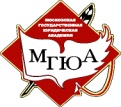 Министерство науки и высшего образования Российской Федерациифедеральное государственное бюджетное образовательное учреждение высшего образования«Московский государственный юридический университет имени О.Е. Кутафина (МГЮА)»(Университет имени О.Е. Кутафина (МГЮА))Оренбургский институт (филиал)ОТЗЫВ РУКОВОДИТЕЛЯ ПРАКТИКИОбучающегося _______________________________________________________________указать ФИО обучающегося полностью______курса  ____________формы обучения По итогам прохождения практики руководителем практики от Института готовится отзыв. В отзыве руководителя практики от Института указываются сведения о месте и сроках прохождения практики обучающимся, оцениваются выполнение индивидуального задания по практике, иная проделанная обучающимся работа, собранные и разработанные материалы, оформление отчетных материалов.В отзыве руководителя практики от Института могут быть поставлены вопросы, указаны замечания, которые должны быть устранены до проведения аттестации. В отзыве руководитель практики делает вывод, допускается ли обучающийся к аттестации по практике.Результат рецензирования отчетных материалов:                    _________________________________________________________________________  (обучающийся допущен к аттестации /обучающийся не допущен к аттестации)«______» ________________20______     ____________________________ / __________________________________________                           (дата)Подпись ФИО Руководителя практикиОценка по итогам аттестации по практике: ______________________________________					зачтено / не зачтено«______» ________________20______     ____________________________ / __________________________________________                               (дата)Подпись ФИО Руководителя практикиКод и наименование направления подготовки:40.03.01 ЮриспруденцияУровень высшего образования:бакалавриатНаправленность (профиль) ОПОП ВО:юриспруденцияФормы обучения:очная, очная (ускоренное обучение на базе СПО), очно-заочная, заочная, заочная (ускоренное обучение на базе ВО), заочная (ускоренное обучение на базе СПО)Квалификация:бакалавр Этапы практикиКод и наименование формируемых компетенцийИндикатор достижения компетенций (планируемый результат освоения практики)Подготовительный этапИзучение правовых основ деятельности, являющейся содержанием практики, ознакомление с программой практикиУК-1 Способен осуществлять поиск, критический анализ и синтез информации, применять системный подход для решения поставленных задачУК-6 Способен управлять своим временем, выстраивать и реализовывать траекторию саморазвития на основе принципов образования в течение всей жизниПК-1 Способен разрабатывать проекты нормативных правовых актов, правовые нормы для различных уровней нормотворчества и сфер профессиональной деятельности, оценивать возможные правовые риски реализации нормативных предписаний или иных решений, необходимость изменения нормативных правовых актов и обосновывать такие измененияУК-1.1 Анализирует задачу, выделяя ее базовые составляющиеУК-1.2 Находит и критически анализирует информацию, необходимую для решения поставленной задачиУК-1.3 Рассматривает различные варианты решения задачи, оценивая их достоинства и недостаткиУК-1.4 Грамотно, логично, аргументированно формирует собственные суждения и оценки. Отличает факты от мнений, интерпретаций, оценок и т.д. в рассуждениях других участников деятельностиУК-1.5 Определяет и оценивает практические последствия возможных решений задачиУК-6.1 Оценивает свои возможности для решения конкретных задач.УК-6.2 Понимает важность планирования перспективных целей деятельности с учетом условий, средств, личностных возможностей, этапов карьерного роста, временной перспективы развития деятельности и требований рынка труда.УК-6.3 Реализует намеченные цели деятельности с учетом условий, средств, личностных возможностей, этапов карьерного роста, временной перспективы развития деятельности и требований рынка труда.УК-6.4 Критически оценивает эффективность использования времени и других ресурсов при решении поставленных задач, а также относительно полученного результата.УК-6.5 Демонстрирует интерес к учебе и использует предоставляемые возможности для приобретения новых знаний и навыков.ПК-1.1	Выявляет пробелы и коллизии действующего законодательства и владеет способами их преодоления и устраненияПК-1.2	Понимает сущность и уровни нормотворческого процесса, выделяет стадии и участников нормотворческой процедурыПК-1.3	Определяет роль и компетенцию участников нормотворческой процедуры, оценивает правомерность их решений и действийПК-1.4	Демонстрирует знание основных приемов законодательной техники при разработке нормативных правовых актовПК-1.5	Понимает значение правовой экспертизы нормативных правовых актов, способен принять участие в ее проведенииОсновной этапСоставление плана практики; ознакомление с формой, структурой содержанием и методами работы органа, организации (учреждения), избранных в качестве места прохождения практики; выполнение заданий по поручению руководителя практики в органе, организации (учреждении); завершение оформления дневника практикиУК-1 Способен осуществлять поиск, критический анализ и синтез информации, применять системный подход для решения поставленных задачУК-2 Способен определять круг задач в рамках поставленной цели и выбирать оптимальные способы их решения, исходя из действующих правовых норм, имеющихся ресурсов и ограниченийУК-3 Способен осуществлять социальное взаимодействие и реализовывать свою роль в командеПК-2 Способен квалифицированно применять правовые нормы в конкретных сферах юридической деятельности, правильно и полно отражать ее результаты в юридической и иной официальной документацииПК-4 Способен оказывать правовую помощь гражданам и организациям и иные виды юридических услуг, давать квалифицированные профессиональные заключения и консультации в конкретных сферах юридической деятельностиУК-1.1 Анализирует задачу, выделяя ее базовые составляющиеУК-1.2 Находит и критически анализирует информацию, необходимую для решения поставленной задачиУК-1.3 Рассматривает различные варианты решения задачи, оценивая их достоинства и недостаткиУК-1.4 Грамотно, логично, аргументированно формирует собственные суждения и оценки. Отличает факты от мнений, интерпретаций, оценок и т.д. в рассуждениях других участников деятельностиУК-1.5 Определяет и оценивает практические последствия возможных решений задачиУК-2.1	Формулирует в рамках поставленной цели проекта совокупность взаимосвязанных задач, обеспечивающих ее достижение. Определяет алгоритм и последовательность выполнения задачУК-2.2	Проектирует решение конкретной задачи проекта, выбирая оптимальный способ ее решения, исходя из действующих правовых норм и имеющихся ресурсов и ограниченийУК-2.3	Решает конкретные задачи проекта заявленного качества и за установленное времяУК-2.4	Публично представляет результаты решения конкретной задачи проектаУК-3.1 Понимает эффективность использования стратегии сотрудничества для достижения поставленной цели, определяет свою роль в командеУК-3.2 Понимает особенности поведения выделенных групп людей (по возрастным особенностям, по этническому или религиозному признаку, социально незащищенные слои населения), с которыми работает и (или) взаимодействует, учитывает их в своей деятельностиУК-3.3 Предвидит результаты (последствия) личных действий и планирует последовательность шагов для достижения заданного результатаУК-3.4 Эффективно взаимодействует с другими членами команды, в т.ч. участвует в обмене информацией, знаниями и опытом, и презентации результатов работы командыУК-3.5 Способен стратегически мыслить, формировать стратегию взаимодействия в командеПК-2.1	Демонстрирует знание специфики правоприменительной деятельности, порядка осуществления деятельности юрисдикционных органов, обладающих правоприменительными функциямиПК-2.2	Владеет навыками анализа фактических обстоятельств дела, квалификации юридических фактов и возникающих в связи с ними правоотношенийПК-2.3	Осуществляет правильный выбор правовой нормы, подлежащей применению, и способа её толкованияПК-2.4	Знает и владеет методами поиска и анализа правоприменительной практики, проведения мониторинга правоприменения в целях решения профессиональных задачПК-2.5	Разрабатывает варианты юридических действий в точном соответствии с законодательством и принимает решения в предусмотренной законом формеПК-4.1 Выявляет и формулирует наличие правовой проблемы.ПК-4.2 Определяет цель обращения за правовой помощью, устанавливает юридически значимые обстоятельства по делуПК-4.3	Определяет возможные способы решения правовой проблемы, разрабатывает план их реализации, выделяет их преимущества и недостатки.ПК-4.4	Знает и применяет правила оформления правового заключения и письменной консультации.ПК-4.5 Знает и соблюдает правила эффективной коммуникации при оказании правовой помощи и юридических услугПК-4.6 Вырабатывает различные варианты решения конкретных задач на основе норм права и полученных аналитических данных.Аттестация по итогам практики Обработка и анализ полученной информации; составление отчета по результатам практики; защита отчетаУК-1 Способен осуществлять поиск, критический анализ и синтез информации, применять системный подход для решения поставленных задачУК-11 Способен формировать нетерпимое отношение к коррупционному поведениюПК-3Способен осуществлять правоохранительную деятельность, в том числе функции и полномочия по обеспечению безопасности, законности и правопорядка, по защите прав и свобод человека и гражданинаПК-4 Способен оказывать правовую помощь гражданам и организациям и иные виды юридических услуг, давать квалифицированные профессиональные заключения и консультации в конкретных сферах юридической деятельностиУК-1.2 Находит и критически анализирует информацию, необходимую для решения поставленной задачиУК-1.4 Грамотно, логично, аргументированно формирует собственные суждения и оценки. Отличает факты от мнений, интерпретаций, оценок и т.д. в рассуждениях других участников деятельностиУК-11.1	Знает понятие и признаки коррупции, направления противодействия коррупции, сущность профессиональной деформации юристаУК-11.2	Способен выявлять и давать оценку коррупционного поведения содействовать его пресечениюУК-11.3	Обладает нетерпимым отношением к коррупционному поведениюПК-3.1	Владеет методами выявления, пресечения, раскрытия и расследования преступлений и иных правонарушенийПК-3.2	Владеет навыками квалификации преступления и иных правонарушенийПК-3.3	Знает и владеет способами и методами предупреждения и защиты прав свобод и охраняемых законом интересов граждан и организацийПК-3.4	Умеет правильно и полно отражать результаты профессиональной деятельности в юридических и иных документах, в том числе выявлять, пресекать, расследовать и раскрывать преступления и иные правонарушения, осуществлять их предупреждение, выявлять и устранять причины и условия, способствующие их совершениюПК-4.1 Выявляет и формулирует наличие правовой проблемы.ПК-4.3	Определяет возможные способы решения правовой проблемы, разрабатывает план их реализации, выделяет их преимущества и недостатки.ПК-4.4	Знает и применяет правила оформления правового заключения и письменной консультации.ПК-4.6 Вырабатывает различные варианты решения конкретных задач на основе норм права и полученных аналитических данных.№ п/ пЭтапы практикиСеместрВиды учебной деятельностии объем (в академических часах)Виды учебной деятельностии объем (в академических часах)Технологияобразовательного процессаФорматекущегоконтроля /Формапромежуточной аттестации№ п/ пЭтапы практикиСеместрПрСРТехнологияобразовательного процессаФорматекущегоконтроля /Формапромежуточной аттестации1Подготовительный этапИзучение правовых основ деятельности, являющейся содержанием практики, ознакомление с программой практики92Индивидуальное консультированиеКонсультирование руководителем практики от Университета2Основной этапСоставление плана практики; ознакомление с формой, структурой содержанием и методами работы органа, организации (учреждения), избранных в качестве места прохождения практики; выполнение заданий по поручению руководителя практики в органе, организации (учреждении); завершение оформления дневника практики9100Составление плана практики и контроль со стороны руководителя практики по месту её прохождения. Координация и контроль процесса прохождения практики со стороны руководителя от УниверситетаСоставление плана практики и контроль со стороны руководителя практики по месту её прохождения.Координация и контроль процесса прохождения практики со стороны руководителя от Университета3Аттестация по итогам практики Обработка и анализ полученной информации; составление отчета по результатам практики; защита отчета924Собеседование с руководителем практики от УниверситетаПисьменное рецензирование отчётных материалов, устная защита отчётных материаловИтого в 9 семестреИтого в 9 семестреИтого в 9 семестре2106ЗачетЗачет1Подготовительный этапИзучение правовых основ деятельности, являющейся содержанием практики, ознакомление с программой практикиВ2Индивидуальное консультированиеКонсультирование руководителем практики от Университета2Основной этапСоставление плана практики; ознакомление с формой, структурой содержанием и методами работы органа, организации (учреждения), избранных в качестве места прохождения практики; выполнение заданий по поручению руководителя практики в органе, организации (учреждении); завершение оформления дневника практикиВ210Составление плана практики и контроль со стороны руководителя практики по месту её прохождения. Координация и контроль процесса прохождения практики со стороны руководителя от УниверситетаСоставление плана практики и контроль со стороны руководителя практики по месту её прохождения.Координация и контроль процесса прохождения практики со стороны руководителя от Университета3Аттестация по итогам практики Обработка и анализ полученной информации; составление отчета по результатам практики; защита отчетаВ22Собеседование с руководителем практики от УниверситетаПисьменное рецензирование отчётных материалов, устная защита отчётных материалов          Итого в В семестре          Итого в В семестре          Итого в В семестре2214ЗачетЗачетВсего по ОФО4320ЗачетЗачет№ п/ пЭтапы практикиСеместрВиды учебной деятельностии объем (в академических часах)Виды учебной деятельностии объем (в академических часах)Технологияобразовательного процессаФорматекущегоконтроля /Формапромежуточной аттестации№ п/ пЭтапы практикиСеместрПрСРТехнологияобразовательного процессаФорматекущегоконтроля /Формапромежуточной аттестации1Подготовительный этапИзучение правовых основ деятельности, являющейся содержанием практики, ознакомление с программой практики92Индивидуальное консультированиеКонсультирование руководителем практики от Университета2Основной этапСоставление плана практики; ознакомление с формой, структурой содержанием и методами работы органа, организации (учреждения), избранных в качестве места прохождения практики; выполнение заданий по поручению руководителя практики в органе, организации (учреждении); завершение оформления дневника практики9318Составление плана практики и контроль со стороны руководителя практики по месту её прохождения. Координация и контроль процесса прохождения практики со стороны руководителя от Университета Составление плана практики и контроль со стороны руководителя практики по месту её прохождения.Координация и контроль процесса прохождения практики со стороны руководителя от Университета3Аттестация по итогам практики Обработка и анализ полученной информации; составление отчета по результатам практики; защита отчета922Собеседование с руководителем практики от УниверситетаПисьменное рецензировании отчётных материалов, устная защита отчётных материаловВсего по ОФО2322ЗачетЗачет№ п/ пЭтапы практикисеместрВиды учебной деятельностии объем (в академических часах)Виды учебной деятельностии объем (в академических часах)Технологияобразовательного процессаФорматекущегоконтроля /Формапромежуточной аттестации№ п/ пЭтапы практикисеместрПрСРТехнологияобразовательного процессаФорматекущегоконтроля /Формапромежуточной аттестации1Подготовительный этапИзучение правовых основ деятельности, являющейся содержанием практики, ознакомление с программой практикиС2Индивидуальное консультированиеКонсультирование руководителем практики от Университета2Основной этапСоставление плана практики; ознакомление с формой, структурой содержанием и методами работы органа, организации (учреждения), избранных в качестве места прохождения практики; выполнение заданий по поручению руководителя практики в органе, организации (учреждении); завершение оформления дневника практикиС102Составление плана практики и контроль со стороны руководителя практики по месту её прохождения. Координация и контроль процесса прохождения практики со стороны руководителя от Университета Составление плана практики и контроль со стороны руководителя практики по месту её прохождения.Координация и контроль процесса прохождения практики со стороны руководителя от Университета3Аттестация по итогам практики Обработка и анализ полученной информации; составление отчета по результатам практики; защита отчетаС22Собеседование с руководителем практики от УниверситетаПисьменное рецензировании отчётных материалов, устная защита отчётных материаловВсего по ОФО2106Зачет Зачет № п/ пЭтапы практикиСессияВиды учебной деятельностии объем (в академических часах)Виды учебной деятельностии объем (в академических часах)Технологияобразовательного процессаФорматекущегоконтроля /Формапромежуточной аттестации№ п/ пЭтапы практикиСессияПрСРТехнологияобразовательного процессаФорматекущегоконтроля /Формапромежуточной аттестации1Подготовительный этапИзучение правовых основ деятельности, являющейся содержанием практики, ознакомление с программой практики32Индивидуальное консультированиеКонсультирование руководителем практики от Университета2Основной этапСоставление плана практики; ознакомление с формой, структурой содержанием и методами работы органа, организации (учреждения), избранных в качестве места прохождения практики; выполнение заданий по поручению руководителя практики в органе, организации (учреждении); завершение оформления дневника практики398Составление плана практики и контроль со стороны руководителя практики по месту её прохождения. Координация и контроль процесса прохождения практики со стороны руководителя от УниверситетаСоставление плана практики и контроль со стороны руководителя практики по месту её прохождения.Координация и контроль процесса прохождения практики со стороны руководителя от Университета3Аттестация по итогам практики Обработка и анализ полученной информации; составление отчета по результатам практики; защита отчета322Собеседование с руководителем практики от УниверситетаПисьменное рецензирование отчётных материалов, устная защита отчётных материаловИтого в 3 сессииИтого в 3 сессииИтого в 3 сессии2102Зачет (4)Зачет (4)1Подготовительный этапИзучение правовых основ деятельности, являющейся содержанием практики, ознакомление с программой практики12Индивидуальное консультированиеКонсультирование руководителем практики от Университета2Основной этапСоставление плана практики; ознакомление с формой, структурой содержанием и методами работы органа, организации (учреждения), избранных в качестве места прохождения практики; выполнение заданий по поручению руководителя практики в органе, организации (учреждении); завершение оформления дневника практики1206Составление плана практики и контроль со стороны руководителя практики по месту её прохождения. Координация и контроль процесса прохождения практики со стороны руководителя от УниверситетаСоставление плана практики и контроль со стороны руководителя практики по месту её прохождения.Координация и контроль процесса прохождения практики со стороны руководителя от Университета3Аттестация по итогам практики Обработка и анализ полученной информации; составление отчета по результатам практики; защита отчета122Собеседование с руководителем практики от УниверситетаПисьменное рецензирование отчётных материалов, устная защита отчётных материалов          Итого в 1 сессии          Итого в 1 сессии          Итого в 1 сессии2210Зачет (4)Зачет (4)Всего по ОФО4312Зачет (8)Зачет (8)№ п/ пЭтапы практикиСессияВиды учебной деятельностии объем (в академических часах)Виды учебной деятельностии объем (в академических часах)Технологияобразовательного процессаФорматекущегоконтроля /Формапромежуточной аттестации№ п/ пЭтапы практикиСессияПрСРТехнологияобразовательного процессаФорматекущегоконтроля /Формапромежуточной аттестации1Подготовительный этапИзучение правовых основ деятельности, являющейся содержанием практики, ознакомление с программой практики34Индивидуальное консультированиеКонсультирование руководителем практики от Университета2Основной этапСоставление плана практики; ознакомление с формой, структурой содержанием и методами работы органа, организации (учреждения), избранных в качестве места прохождения практики; выполнение заданий по поручению руководителя практики в органе, организации (учреждении); завершение оформления дневника практики3310Составление плана практики и контроль со стороны руководителя практики по месту её прохождения. Координация и контроль процесса прохождения практики со стороны руководителя от Университета Составление плана практики и контроль со стороны руководителя практики по месту её прохождения.Координация и контроль процесса прохождения практики со стороны руководителя от Университета3Аттестация по итогам практики Обработка и анализ полученной информации; составление отчета по результатам практики; защита отчета324Собеседование с руководителем практики от УниверситетаПисьменное рецензировании отчётных материалов, устная защита отчётных материаловВсего по ОФО2318Зачет (4)Зачет (4)Вид меры пресеченияСостав преступленияКатегория преступленияФорма виныВозраст обвиняемогоПол обвиняемогоПризнание/не признание виныНаличие рецидиваНаличие соучастниковОснование отказа в возбуждении уголовного делаСостав преступленияСрок, в течение которого принято решение об отказеОбжаловалось ли постановление об отказеОтменялось ли постановление об отказеОснования прекращения уголовного дела или уголовного преследованияСостав преступленияКатегория преступленияФорма виныВозраст обвиняемогоПризнание/не признание виныИзбиравшаяся мера уголовно-процессуального принуждения (задержание, мера пресечения, иная мера принуждения)Продолжительность предварительного расследованияОснования приостановления предварительного следствияДействия следователя после приостановления предварительного следствия (ч.2 ст. 209 УПК РФ)Основания возобновления (если возобновлялось)В итоге уголовное дело прекращеноВ итоге уголовное дело направлено в суд с обвинительным заключением1.ИС «Континент»сторонняяhttp://continent-online.comООО «Агентство правовой интеграции «КОНТИНЕНТ», договоры:- № 20040220 от 02. 03. 2020 г. С 20.03.2020 г. по 19.03.2021 г. с16.03.2021 г. по 15.03.2022 г.№ 22021712 от 09.03.2022 г. с 09.03 2022г. по 08.03.2023 г.2.СПС WestlawAcademicsсторонняяhttps://uk.westlaw.comФилиал Акционерного общества «Томсон Рейтер (Маркетс) Юроп СА», договоры:- №RU03358/19 от 11.12.2019 г., с 01.01.2020 г. по 31.12.2020 г.№ ЭБ-6/2021 от 06.11.2020 г. с 01.01.2021 г. по 31.12.2021 г.№ ЭОэР-5/2022 от 27.10.2021 г. с 01.01.2022 по 31.12.2022 г.3.КонсультантПлюссторонняяhttp://www.consultant.ruОткрытая лицензия для образовательных организаций4.Гарантсторонняяhttps://www.garant.ruОткрытая лицензия для образовательных организаций1.WebofScienceсторонняяhttps://apps.webofknowledge.com ФГБУ «Государственная публичная научно-техническая библиотека России»:- сублицензионный договор № WOS/668 от 02.04.2018 г.;- сублицензионный договор № WOS/349 от 05.09.2019 г.;ФГБУ «Российский фонд фундаментальных исследований» (РФФИ), сублицензионный договор № 20-1566-06235 от 22.09.2020 г.2.Scopusсторонняяhttps://www.scopus.comФГБУ «Государственная публичная научно-техническая библиотека России»: - сублицензионный договор № SCOPUS/668 от 09 января 2018 г.;- сублицензионный договор № SCOPUS/349 от 09 октября 2019 г.;ФГБУ «Российский фонд фундаментальных исследований» (РФФИ), сублицензионный договор № 20-1573-06235 от 22.09.2020 г.3.Коллекции полнотекстовых электронных книг информационного ресурса EBSCOHostБД eBookCollectionсторонняяhttp://web.a.ebscohost.comООО «ЦНИ НЭИКОН», договор № 03731110819000006 от 18.06.2019 г. бессрочно4.Национальная электронная библиотека(НЭБ)сторонняяhttps://rusneb.ruФГБУ «Российская государственная библиотека»,договор № 101/НЭБ/4615 от 01.08.2018 г.с 01.08.2018 по 31.07.2023 г. (безвозмездный)5.Президентская библиотека имени Б.Н. Ельцинасторонняяhttps://www.prlib.ruФГБУ «Президентская библиотека имени Б. Н. Ельцина, Соглашение о сотрудничестве № 23 от 24.12.2010 г., бессрочно6. НЭБ eLIBRARY.RUсторонняяhttp://elibrary.ruООО «РУНЕБ», договоры:- № SU-13-03/2019-1 от 27.03.2019 г.с 01.04.2019 г. по 31.03.2020 г.; - № ЭР-1/2020 от 17.04.2020 г. с 17.04.2020 г. по 16.04.2021 г.7.LegalSourceсторонняяhttp://web.a.ebscohost.comООО «ЦНИ НЭИКОН», договор № 414-EBSCO/2020 от 29.11.2019 г., с 01.01.2020 г. по 31.12.2020 г.№ ЭБ-5/2021 от 02.11.2020 г. с 01.01.2021 г. по 31.12.2021 г.№ ЭР-2/22 от 01.10.2021 г. с -1.01.2021 по 31.12.2022 г.8.ЛитРес: Библиотекасторонняяhttp://biblio.litres.ruООО «ЛитРес», договор:- № 290120/Б-1-76 от 12.03.2020 г. с 12.03.2020 г. по 11.03.2021 г.-№ 160221/В-1-157 от 12.03.2021 г. с 12.03.2021 г. по 11.03.2022 г.1.ЭБС ZNANIUM.COMсторонняяhttp://znanium.comООО «Научно-издательский центр ЗНАНИУМ», договоры:с 01.01.2019 г. по 31.12.2019 г.; - № 3/2019 эбс от 29.11.2019 г. с 01.01.2020 г. по 31.12.2020 г.№ 3/2021 эбс от 02.11.2020 г. с 01.01.2021 г. по 31.12.2021 г.- № 1/2022 эбс от 01.10.2021 г. с 01.01.2022 г. по 31.12.2022 г.2.ЭБС Book.ruсторонняяhttp://book.ruООО «КноРус медиа», договоры:с 01.01.2019 г. по 31.12.2019 г.;- № ЭБ-2/2019 от 29.11.2019 г. с 01.01.2020 г. по 31.12.2020 г.№ЭБ-4/2021 от 02.11.2020 г.  с 01.01.2021 г. по 31.12.2021 г.- № ЭР-4/2022 от 01.10.2021 г. с 01.01.2022 г. по 31.12.2022 г.3.ЭБС Проспектсторонняяhttp://ebs.prospekt.orgООО «Проспект», договоры: -№ ЭБ-1/2019 от 03.07.2019 г. с 03.07.2019 г. по 02.07.2020 г;- № ЭБ-2/2020 от 03.07.2020 г. с 03.07.2020 г. по 03.07.2021 г.- № ЭР – 3/2021 от 21.06.2021 г. с 03.07.2021 г. по 02.07.2022 г.4.ЭБС Юрайтсторонняяhttp://www.biblio-online.ruООО «Электронное издательство Юрайт», договоры:-№ ЭБ-1/2019 от 01.04.2019 г.с 01.04.2019 г. по 31.03.2020 г.;- № ЭБ-1/2020 от 01.04.2020 г. с 01.04.2020 г. по 31.03.2021 г.-№ ЭР- 1/2021 от 23.03.2021 г. с 03.04. 2021 г. по 02.04.2022 г.№ ЭР-7/2022 от 09.03.2022 г. с 03.04.2022 по 02.03.2023 г.№№Описание ПОНаименование ПО, программная среда, СУБДВид лицензированияПО, устанавливаемое на рабочую станциюПО, устанавливаемое на рабочую станциюПО, устанавливаемое на рабочую станциюПО, устанавливаемое на рабочую станциюПО, устанавливаемое на рабочую станциюОперационная системаООО « +АЛЬЯНС»              услуги по предоставлению неисключительных прав(лицензий) на программное обеспечениеЛицензияОперационная системаПо договорам:№ 242-223/20 от 19.06.2020 г. По договорам:№ 242-223/20 от 19.06.2020 г. Антивирусная защитаООО «Програмос-Проекты»ЛицензияАнтивирусная защитаПо договорам: № УТ0021486 от 19.07.2016 г.№ УТ0024065 от 03.07.2017№УТ0026711 от 17.07.2018 № 24-223/19 от 05.07.2019 №УТ0031243/9-223/20 от 16.07.2020№УТ0032987 01.07.2021По договорам: № УТ0021486 от 19.07.2016 г.№ УТ0024065 от 03.07.2017№УТ0026711 от 17.07.2018 № 24-223/19 от 05.07.2019 №УТ0031243/9-223/20 от 16.07.2020№УТ0032987 01.07.2021Офисные пакетыMicrosoftOfficeЛицензияОфисные пакетыПрограмма для ЭВМ «Виртуальный осмотр места происшествия: Учебно-методический комплекс»По договору:328-У от 19.02.2021 г.ЛицензияАрхиваторы7-ZipОткрытая лицензия АрхиваторыWinRarОткрытая лицензияИнтернет браузерGoogleChromeОткрытая лицензияПрограмма для просмотра файлов PDFAdobe Acrobat readerОткрытая лицензияПрограмма для просмотра файлов PDFFoxit ReaderОткрытая лицензияПрограмма для просмотра файлов DJVUDjVuviewerОткрытая лицензия Пакет кодековK-LiteCodecPackОткрытая лицензияВидеоплеерWindowsMediaPlayerВ комплекте с ОСВидеоплеерvlcpleerОткрытая лицензияВидеоплеерflashpleerОткрытая лицензияАудиоплеерWinampОткрытая лицензия12.Справочно- правовые системы (СПС) Консультант плюсОткрытая лицензия12.Справочно- правовые системы (СПС) ГарантОткрытая лицензияВиды деятельности в период практикиПериодИзучить нормативно-правовые и локальные акты, регулирующие деятельность организации (структурного подразделения) – места прохождения практики.Изучить основные виды деятельности организации (структурного подразделения) – места прохождения практики. Изучить правоприменительную практику организации (структурного подразделения) – места прохождения практики.Изучить нормативно-правовые акты по тематике индивидуального задания по практике.Выполнить индивидуальное задание по практике.Подготовить отчетные материалы о прохождении практики и выполнении индивидуального задания с указанием изученных нормативно-правовых актов, локальных актов организации, документов правового характера.Подготовиться к аттестации по практике.Явиться на аттестацию по практике.Дата, кол-во часов в деньКраткое содержание выполненных работПодпись руководителя от организации и печать